附件2：2024金砖国家职业技能大赛（金砖国家未来技能和技术国际挑战赛）承办申请表（扫描此二维码查看/下载承办要求参考文件）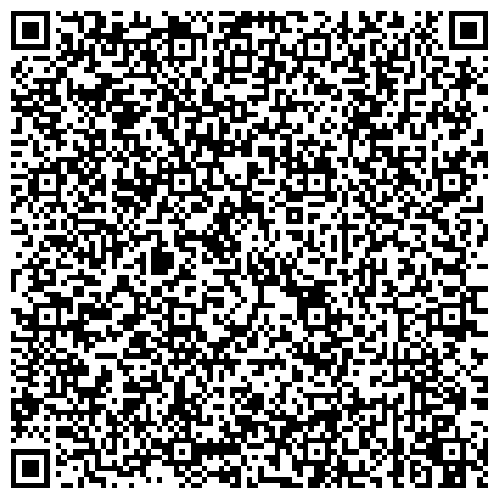 单位名称院系名称类别中职   高职   高校  中职   高职   高校  中职   高职   高校  中职   高职   高校  中职   高职   高校  中职   高职   高校  申报承办赛项名称承办类别省级/区域选拔赛        决赛     （可多选）省级/区域选拔赛        决赛     （可多选）省级/区域选拔赛        决赛     （可多选）省级/区域选拔赛        决赛     （可多选）省级/区域选拔赛        决赛     （可多选）省级/区域选拔赛        决赛     （可多选）联系人姓名职务职称联系人固话手机邮箱联系人通讯地址通讯地址单位及院系简况单位及院系简况单位及院系简况单位及院系简况单位及院系简况单位及院系简况单位及院系简况单位已有或计划开展的国际化合作项目简介单位已有或计划开展的国际化合作项目简介单位已有或计划开展的国际化合作项目简介单位已有或计划开展的国际化合作项目简介单位已有或计划开展的国际化合作项目简介单位已有或计划开展的国际化合作项目简介单位已有或计划开展的国际化合作项目简介承办各级各类技能大赛经验承办各级各类技能大赛经验承办各级各类技能大赛经验承办各级各类技能大赛经验承办各级各类技能大赛经验承办各级各类技能大赛经验承办各级各类技能大赛经验拟承办赛项的现有软、硬件条件拟承办赛项的现有软、硬件条件拟承办赛项的现有软、硬件条件拟承办赛项的现有软、硬件条件拟承办赛项的现有软、硬件条件拟承办赛项的现有软、硬件条件拟承办赛项的现有软、硬件条件申报院校意见申报院校意见申报院校意见申报院校意见申报院校意见申报院校意见申报院校意见负责人签字（单位盖章）：                                     年     月     日    负责人签字（单位盖章）：                                     年     月     日    负责人签字（单位盖章）：                                     年     月     日    负责人签字（单位盖章）：                                     年     月     日    负责人签字（单位盖章）：                                     年     月     日    负责人签字（单位盖章）：                                     年     月     日    负责人签字（单位盖章）：                                     年     月     日    